Membuat Daftar IsiKetikka kita membuat sebuah bahan skripsi, buku dan jenis tulisan lainnya, maka biasa membutuhkan sebuah daftar isi untuk memudahkan dalam mencari letak bahan tulisan, berikut cara yang mudah untuk membuat daftar isi :Klil HomePilih ParagrafPilih Button TabsTentukkan ukuran tabs yang diinginkan dalam bentuk ukuran cm pada Tab Stop PositonTentukkan jenis Aligment dan LeaderPilih button Set dan kemudian Button OK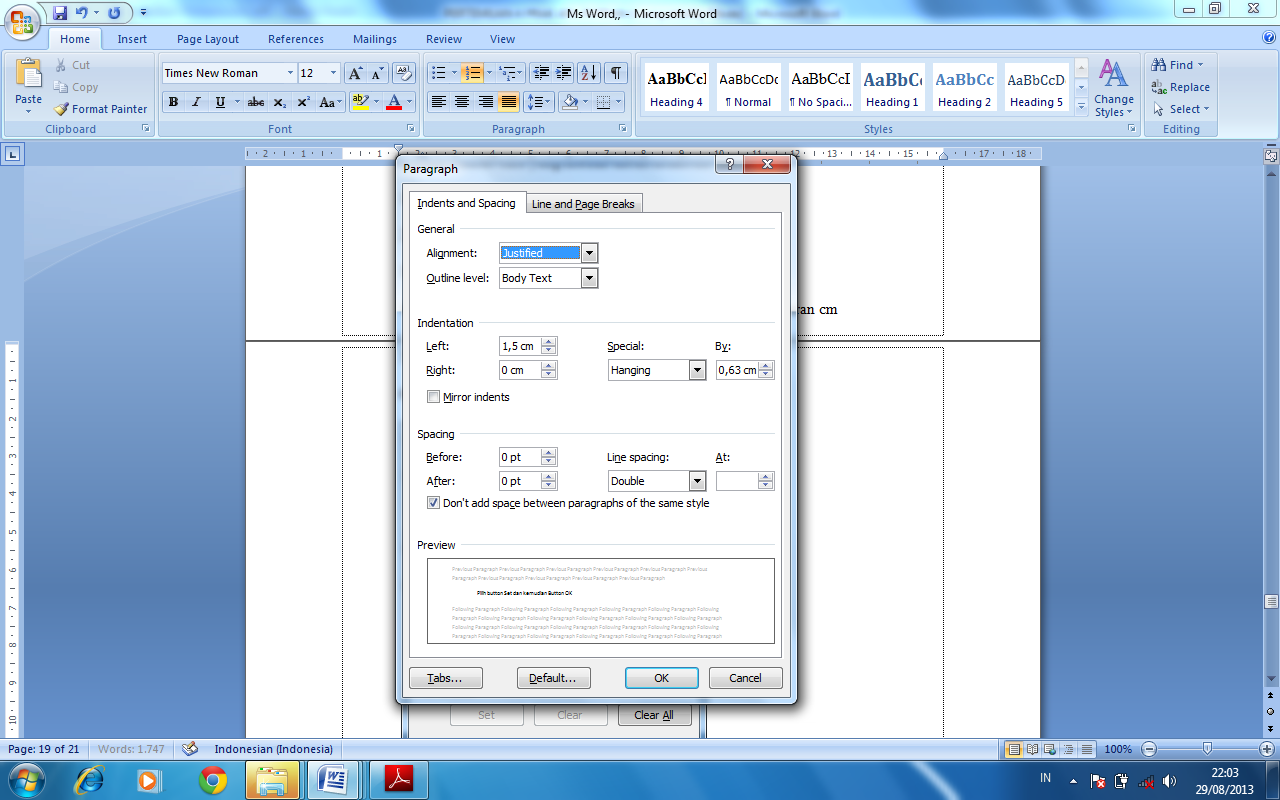 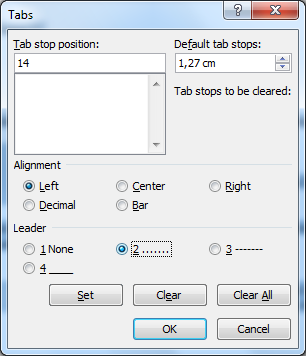 